CHHS Theatre 2017-18 Calendar of Events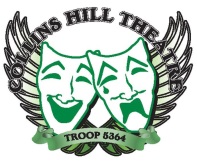 Mark your calendars!See our website, www.chhstheatre.weebly.com for more information and future updates.This schedule, including CHTC meeting topics, is subject to change. Updates will be posted to the CHHS Theatre website. Show commitment requirements, including rehearsals and after school, will be provided. The regional One-Act competition is from 7:00 a.m. to ~7:00 p.m. The CHHS performance time is to be announced. CHHS Theatre is not attending GTC, SETC or ThesFest as a troupe, but individual students may attend at their discretion.2017-18 Shows	One-Act Competition Play	Anatomy of Gray by Jim Leonard, Jr.	School performances: October 5 & 6		  	Regional competition: October 27Acting II Showcase	Showcase of scenes	November 3Musical Theatre Showcase	Musical Showcase	November 10School-wide Talent Show	Collins Hill’s Got Talent	January 12Full-length Play	Much Ado About Nothing by W. Shakespeare	March 16 & 17	Full-length Musical	Hairspray by T. Meehan and M. O’Donnell	April 20, 21 & 22Student-directed plays	Various (TBA)	May 10 & 11	DAYDATETIMELOCATIONEVENTThursdayAugust 102:30-5:30 p.m.CHHS TheatreOpen Audition: One-Act Competition PlayFridayAugust 112:30-5:30 p.m.CHHS TheatreCallbacks, if neededFridayAugust 18Various TimesCHHS TheatreHeadshots (during theatre classes)TuesdayAugust 222:30-3:30 p.m.CHHS Theatre“Get to Know” and Rush our CHTCWednesdayAugust 236:30-7:30 p.m.CHHS TheatreParent MeetingFri. & Sat.September 8-9TBAMilledgeville, GAAuditions for ThesCon Opening ShowcaseTuesdaySeptember 122:30-3:30 p.m.CHHS TheatreCHTC Meeting – Improv WorkshopThurs-Fri.October 5-67:00 p.m.CHHS TheatreOne-Act Competition Play, Anatomy of GrayTuesdayOctober 102:30-3:30 p.m.CHHS TheatreCHTC Meeting – Halloween Party and Costuming BasicsWed.- Sat.October 11-14TBDCarrollton, GAGeorgia Theatre Conference (GTC) 2017FridayOctober 27All Day; our time TBAInfinity Energy CenterGHSA 6-AAAAAAA Regional One-Act Competition (an all-day event)FridayNovember 37:00 p.m.CHHS TheatreActing ShowcaseFridayNovember 107:00 p.m.CHHS TheatreMusical Theatre ShowcaseTuesdayNovember 142:30-3:30 p.m.CHHS TheatreCHTC Meeting – Vocals WorkshopWeek of December 11Week of December 11TBACHHS TheatreAuditions for Talent Show & Spring ShowsTuesdayDecember 122:30-3:30 p.m.CHHS TheatreCHTC Meeting – Holiday Party and Tech WorkshopTuesdayJanuary 92:30-3:30 p.m.CHHS TheatreCHTC Meeting – Dance with MoniqueFridayJanuary 127:00 p.m.CHHS TheatreCollins Hill’s Got TalentThurs.-Sat.February 8-10All dayColumbus, GAGA Thespian Conference (ThesCon)TuesdayFebruary 132:30-3:30 p.m.CHHS TheatreCHTC Meeting – Film WorkshopWed.– Sun.March 7-11All dayMobile, ALSETC High School Theatre ConventionTuesdayMarch 132:30-3:30 p.m.CHHS TheatreCHTC Meeting – Speaker from GHPFri.-Sat.March 16-177:00 p.m.CHHS TheatrePlay – Much Ado About NothingTuesdayApril 102:30-3:30 p.m.CHHS TheatreCHTC Meeting – Ensemble WorkshopFri.-Sun.April 20-227:00 p.m.CHHS TheatreMusical – HairsprayTuesdayMay 82:30-3:30 p.m.CHHS TheatreCHTC Meeting – Senior Signing & Honor ThespiansThurs.-Fri.May 10 & 116:00 p.m.CHHS TheatreStudent Directed playsFridayMay 186:00-10 p.m.Brook ForestEnd of Year BanquetMon.-Sat.June 25-30All dayLincoln, NEInternational Thespian Festival (ThesFest)